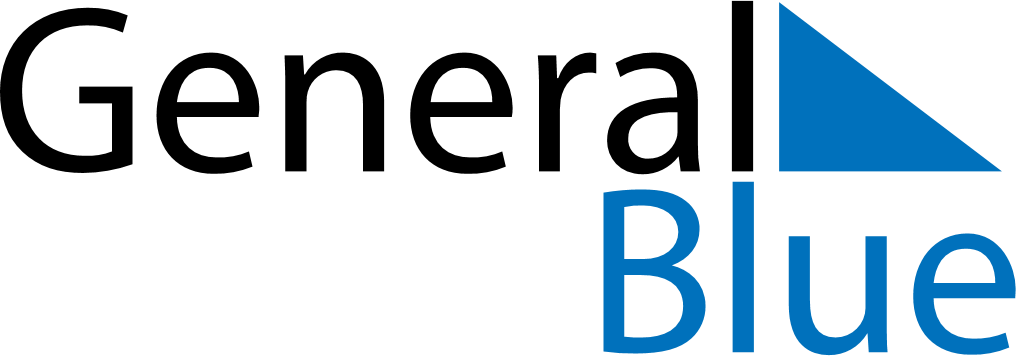 September 2020September 2020September 2020September 2020ArmeniaArmeniaArmeniaMondayTuesdayWednesdayThursdayFridaySaturdaySaturdaySunday1234556Knowledge, Literacy and Education Day789101112121314151617181919202122232425262627Independence Day282930